Jonesboro Adult Soccer Association (JASA) Team Registration Form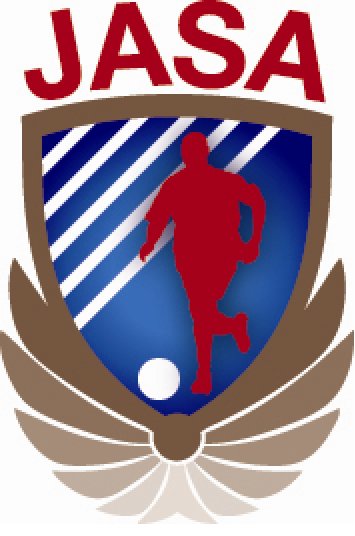 